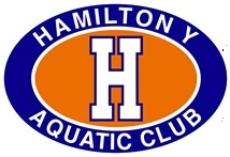 HACY Annual Swimming BanquetatMercer Oaks Country Club725 Village Road West #1West Windsor, NJ 08550Date and TimeMonday, April 13, 20156:00 to 10:00 PM						CostSwimmers, $15Siblings under 12 years old, $15Adults (includes siblings 12 & over), $25Graduating Seniors, FreeALL SWIMMERS AND FAMILIES ARE INVITED!!~~~~~~~~~~~~~~~~~~~~~~~~~~~~~~~~~~~~~~~~~~~~~~~~~~~~~~~~~~~~~~~~~~~~~~~~Please respond by Friday, April 3rd by completing the bottom portion of this invitation and mailing it to the person and address indicated below along with your check made payable to Hamilton Aquatics.Cindy Devine49 Thoreau RoadHamilton, NJ 08690~~~~~~~~~~~~~~~~~~~~~~~~~~~~~~~~~~~~~~~~~~~~~~~~~~~~~~~~~~~~~~~~~~~~~~~~Swimmer(s) Name(s):  _____________________________________ x $15 each   = ________Adult(s) Attending: ________________________________________ x $25 each   = ________Children under 12 Attending: ________________________________ x $15 each   = ________								Total Amount Enclosed:  ________                               If anyone in your party requires special menu items because of a food allergy, please indicate here:_________________________________________________________________________*If you have any questions or concerns, please email Cindy Devine at Sradevine@aol.com, Jennifer Walsh at jwalsh307@optimum.net, or Lisa Eckels at lisaeckels@yahoo.com.